Генеральная Ассамблея ВОИССорок шестая (25-я внеочередная) сессияЖенева, 22 – 30 сентября 2014 г.ОПИСАНИЕ ВКЛАДА различных ОРГАНОВ воиС В выполнение СООТВЕТСТВУЮЩИХ РЕКОМЕНДАЦИЙ ПОВЕСТКИ ДНЯ В ОБЛАСТИ РАЗВИТИЯподготовлено СекретариатомНа своей тридцать девятой (20-й внеочередной) сессии, проходившей 20-29 сентября 2010 г., Генеральная Ассамблея Всемирной организации интеллектуальной собственности (ВОИС) одобрила внедрение механизмов координации, мониторинга и оценки и порядка отчетности, рассматриваемых в приложении II к документу WO/GA/39/7, озаглавленному «Отчет Комитета по развитию и интеллектуальной собственности (КРИС)». 2.	Согласно одобренным механизмам координации, мониторинга и оценки и порядку отчетности предусматривается, среди прочего,«<…> поручить соответствующим органам ВОИС включать в их ежегодный отчет Ассамблеям описание их вклада в реализацию соответствующих рекомендаций Повестки дня в области развития.  Генеральная Ассамблея направляет эти отчеты КРИС для обсуждения в рамках первого существенного пункта его повестки дня.  Генеральная Ассамблея может обратиться к председателям соответствующих органов ВОИС с просьбой предоставить ей в отношении отчета любую информацию или пояснения, которые могут потребоваться».3.	В этой связи в представляемые Генеральной Ассамблее ВОИС отчеты разных органов Организации было включено описание их вклада в выполнение соответствующих рекомендаций Повестки дня в области развития в виде следующих документов: «Вопросы, касающиеся Межправительственного комитета по интеллектуальной собственности, генетическим ресурсам, традиционным знаниям и фольклору (МКГР)», документ WO/GA/46/6, пункты 8 и 9;«Отчет о работе Постоянного комитета по патентному праву (ПКПП)», документ WO/GA/46/7, озаглавленный «Отчеты о работе других комитетов ВОИС», приложение I, пункт 13;«Отчет о работе Постоянного комитета по законодательству в области товарных знаков, промышленных образцов и географических указаний (ПКТЗ)», документ WO/GA/46/7, озаглавленный «Отчеты о работе других комитетов ВОИС», приложение I, пункт 24;«Отчет о работе Постоянного комитета по авторскому праву и смежным правам (ПКАП)», документ WO/GA/46/5, пункты 22-29; и«Отчет о работе Консультативного комитета по защите прав (ККЗП)», документ WO/GA/46/7, озаглавленный «Отчеты о работе других комитетов ВОИС», приложение I, пункт 53.4.	Генеральной Ассамблее ВОИС предлагается: принять к сведению информацию, содержащуюся в документе «Описание вклада различных органов ВОИС в выполнение соответствующих рекомендаций Повестки дня в области развития» (документ WO/GA/46/4);  ипрепроводить данные отчеты КРИС.[Конец документа]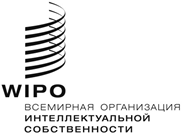 RWO/GA/46/4    WO/GA/46/4    WO/GA/46/4    оригинал:  английскийоригинал:  английскийоригинал:  английскийдата:  26 августа 2014 г.дата:  26 августа 2014 г.дата:  26 августа 2014 г.